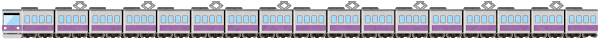 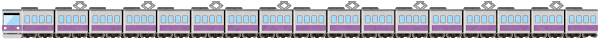 〒　　　　　　－住　　所庄原市氏　　名電話番号（日中に連絡がとれる番号）試合日試合開始時刻座席対戦相手10／２　 (土)１４：００内野指定A（３塁側）東京ヤクルトスワローズ